          ОБЩИНА ПЪРВОМАЙ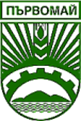 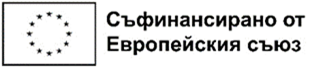 ДЕКЛАРАЦИЯпо чл. 17, ал. 2, т. 1 от НПКДСДолуподписаният(та) ...........................................................................................................ЕГН: ........................., лична карта № .........................., изд. на ............................. г. от .........................................................., адрес: ....................................................................................,тел. ............................................ДЕКЛАРИРАМ,че:	1. Съм пълнолетен/на български/ска гражданин/ка; гражданин на друга държава - членка на Европейския съюз, на друга държава - страна по Споразумението за Европейското икономическо пространство, или на Конфедерация Швейцария;	2. Не съм поставен/а под запрещение;	3. Не съм осъждан/а за умишлено престъпление от общ характер на лишаване от свобода;	4. Не съм лишен/а по съответен ред от правото да заемам определена длъжност.	Известна ми е наказателната отговорност за декларирани неверни данни по чл. 313 от Наказателния кодекс.Дата: .........................          	         	Декларатор: ………………………….                                                                                                                        			   		 /подпис/	 		                       